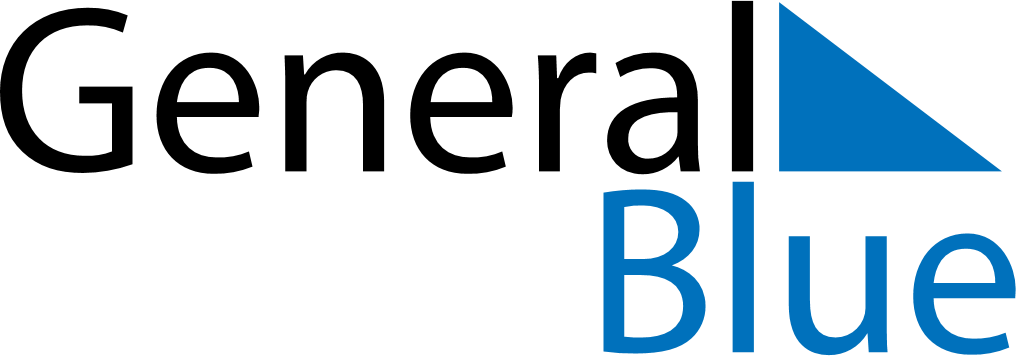 Quarter 3 of 2023MayotteQuarter 3 of 2023MayotteQuarter 3 of 2023MayotteQuarter 3 of 2023MayotteQuarter 3 of 2023MayotteJuly 2023July 2023July 2023July 2023July 2023July 2023July 2023MONTUEWEDTHUFRISATSUN12345678910111213141516171819202122232425262728293031August 2023August 2023August 2023August 2023August 2023August 2023August 2023MONTUEWEDTHUFRISATSUN12345678910111213141516171819202122232425262728293031September 2023September 2023September 2023September 2023September 2023September 2023September 2023MONTUEWEDTHUFRISATSUN123456789101112131415161718192021222324252627282930Jul 14: Bastille DayAug 15: Assumption